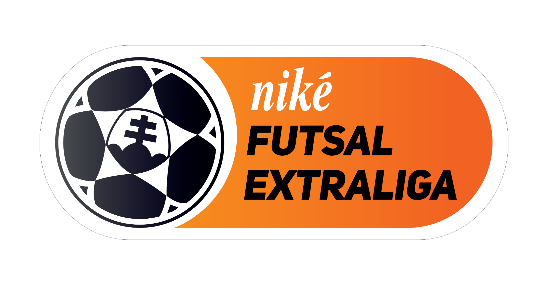 Stretnutie:Stretnutie:MajstrovskéMajstrovskéSúťaž:Súťaž:Ročník:Ročník:Kolo:Kolo:Dátum:Dátum:ÚHČ:ÚHČ:Čas porady:Čas porady:DOMÁCIDOMÁCIDOMÁCIDOMÁCIDOMÁCIDOMÁCIDOMÁCIDOMÁCIHOSTIAHOSTIAHOSTIAHOSTIAHOSTIAHOSTIAHOSTIAHOSTIAPredpokladané počty divákovPredpokladané počty divákovPredpokladané počty divákovPredpokladané počty divákovDomáciDomáciDomáciDomáciHostiaHostiaBezpečnostné opatrenia stretnutiaBezpečnostné opatrenia stretnutiaBezpečnostné opatrenia stretnutiaBezpečnostné opatrenia stretnutiaBezpečnostné opatrenia stretnutiaBezpečnostné opatrenia stretnutiaBezpečnostné opatrenia stretnutiaBezpečnostné opatrenia stretnutiaOsobitné nariadenie k stretnutiuOsobitné nariadenie k stretnutiuOsobitné nariadenie k stretnutiuOsobitné nariadenie k stretnutiuOsobitné nariadenie k stretnutiuOsobitné nariadenie k stretnutiuOsobitné nariadenie k stretnutiuOsobitné nariadenie k stretnutiuPredloženie zoznamovPredloženie zoznamovPredloženie zoznamovPredloženie zoznamovPredloženie zoznamovSBS*   ÁNO  NIE   SBS*   ÁNO  NIE   SBS*   ÁNO  NIE   SBS*   ÁNO  NIE   SBS*   ÁNO  NIE   INÉ   ÁNO  NIE   INÉ   ÁNO  NIE   INÉ   ÁNO  NIE   INÉ   ÁNO  NIE   INÉ   ÁNO  NIE   INÉ   ÁNO  NIE   Počty a farebné rozlíšenie osôb zúčastňujúcich sa na organizácii stretnutiaPočty a farebné rozlíšenie osôb zúčastňujúcich sa na organizácii stretnutiaPočty a farebné rozlíšenie osôb zúčastňujúcich sa na organizácii stretnutiaPočty a farebné rozlíšenie osôb zúčastňujúcich sa na organizácii stretnutiaPočty a farebné rozlíšenie osôb zúčastňujúcich sa na organizácii stretnutiaPočty a farebné rozlíšenie osôb zúčastňujúcich sa na organizácii stretnutiaPočty a farebné rozlíšenie osôb zúčastňujúcich sa na organizácii stretnutiaPočty a farebné rozlíšenie osôb zúčastňujúcich sa na organizácii stretnutiaPočty a farebné rozlíšenie osôb zúčastňujúcich sa na organizácii stretnutiaPočty a farebné rozlíšenie osôb zúčastňujúcich sa na organizácii stretnutiaPočty a farebné rozlíšenie osôb zúčastňujúcich sa na organizácii stretnutiaPočty a farebné rozlíšenie osôb zúčastňujúcich sa na organizácii stretnutiaPočty a farebné rozlíšenie osôb zúčastňujúcich sa na organizácii stretnutiaPočty a farebné rozlíšenie osôb zúčastňujúcich sa na organizácii stretnutiaPočty a farebné rozlíšenie osôb zúčastňujúcich sa na organizácii stretnutiaPočty a farebné rozlíšenie osôb zúčastňujúcich sa na organizácii stretnutiaOrganizačná zložkaUsporiadateliaUsporiadateliaSBS*SBS*SBS*Zdrav. službaZdrav. službaPodávači lôptPodávači lôptPodávači lôptFotoreportériFotoreportériFotoreportériTVInéPočet členovFarebné rozlíšeniePoznámkyRozlíšenie hráčovDOMÁCIDOMÁCIDOMÁCIDOMÁCIDOMÁCIDOMÁCIDOMÁCIDOMÁCIHOSTIAHOSTIAHOSTIAHOSTIAHOSTIAHOSTIAHOSTIARozlíšenie hráčovTričkoTrenírkyTrenírkyTrenírkyTrenírkyTrenírkyŠtulpneŠtulpneTričkoTričkoTričkoTričkoTrenírkyštulpneštulpneHráčBrankárNáhradný brankárRozlíšenie členov RTRozlíšenie náhradníkovPoznámkyPožiadavky a návrhy k organizácii stretnutia – prípadné pripomienky účastníkov poradyPožiadavky a návrhy k organizácii stretnutia – prípadné pripomienky účastníkov poradyPožiadavky a návrhy k organizácii stretnutia – prípadné pripomienky účastníkov poradyPožiadavky a návrhy k organizácii stretnutia – prípadné pripomienky účastníkov poradyPožiadavky a návrhy k organizácii stretnutia – prípadné pripomienky účastníkov poradyPožiadavky a návrhy k organizácii stretnutia – prípadné pripomienky účastníkov poradyPožiadavky a návrhy k organizácii stretnutia – prípadné pripomienky účastníkov poradyPožiadavky a návrhy k organizácii stretnutia – prípadné pripomienky účastníkov poradyPožiadavky a návrhy k organizácii stretnutia – prípadné pripomienky účastníkov poradyPožiadavky a návrhy k organizácii stretnutia – prípadné pripomienky účastníkov poradyPožiadavky a návrhy k organizácii stretnutia – prípadné pripomienky účastníkov poradyPožiadavky a návrhy k organizácii stretnutia – prípadné pripomienky účastníkov poradyPožiadavky a návrhy k organizácii stretnutia – prípadné pripomienky účastníkov poradyPožiadavky a návrhy k organizácii stretnutia – prípadné pripomienky účastníkov poradyPožiadavky a návrhy k organizácii stretnutia – prípadné pripomienky účastníkov poradyPožiadavky a návrhy k organizácii stretnutia – prípadné pripomienky účastníkov porady* ak je stretnutie zabezpečené prítomnosťou SBS* ak je stretnutie zabezpečené prítomnosťou SBS* ak je stretnutie zabezpečené prítomnosťou SBS* ak je stretnutie zabezpečené prítomnosťou SBS* ak je stretnutie zabezpečené prítomnosťou SBS* ak je stretnutie zabezpečené prítomnosťou SBS* ak je stretnutie zabezpečené prítomnosťou SBS* ak je stretnutie zabezpečené prítomnosťou SBS* ak je stretnutie zabezpečené prítomnosťou SBS* ak je stretnutie zabezpečené prítomnosťou SBS* ak je stretnutie zabezpečené prítomnosťou SBS* ak je stretnutie zabezpečené prítomnosťou SBS* ak je stretnutie zabezpečené prítomnosťou SBS* ak je stretnutie zabezpečené prítomnosťou SBS* ak je stretnutie zabezpečené prítomnosťou SBS* ak je stretnutie zabezpečené prítomnosťou SBSPREZENČNÁ LISTINA ÚČASTNÍKOV PORADYPREZENČNÁ LISTINA ÚČASTNÍKOV PORADYPREZENČNÁ LISTINA ÚČASTNÍKOV PORADYPREZENČNÁ LISTINA ÚČASTNÍKOV PORADYPREZENČNÁ LISTINA ÚČASTNÍKOV PORADYFUNKCIAMeno a priezviskoPodpisMiesto pôsobeniaKontakt MBZástupca organizátoraHlavný usporiadateľTechnický vedúci DTechnický vedúci HHlásateľČasomeračVideotechnikZástupca SBS *Zdravotná službaDelegát zväzuNáhradný rozhodcaUSPORIADATEĽSKÁ SLUŽBAUSPORIADATEĽSKÁ SLUŽBAUSPORIADATEĽSKÁ SLUŽBAFUNKCIAMENO A PRIEZVISKOPODPISZástupca hlavného usporiadateľaUsporiadateľ pri kabíne rozhodcovUsporiadateľ 1Usporiadateľ 2Usporiadateľ 3Usporiadateľ 4Usporiadateľ 5Usporiadateľ 6Usporiadateľ 7Usporiadateľ 8Usporiadateľ 9EXTRASEDENIEEXTRASEDENIEEXTRASEDENIEEXTRASEDENIEZoznam členov realizačného tímu družstva na miestach extrasedenia (podľa RS 2023/24)Zoznam členov realizačného tímu družstva na miestach extrasedenia (podľa RS 2023/24)Zoznam členov realizačného tímu družstva na miestach extrasedenia (podľa RS 2023/24)Zoznam členov realizačného tímu družstva na miestach extrasedenia (podľa RS 2023/24)DOMÁCE DRUŽSTVO – požiadavka na extrasedenieDOMÁCE DRUŽSTVO – požiadavka na extrasedenieDOMÁCE DRUŽSTVO – požiadavka na extrasedenieDOMÁCE DRUŽSTVO – požiadavka na extrasedenieMeno a priezviskoDátum narodeniaFunkcia v realizačnom tíme1.2.3.4.5.HOSŤUJÚCE DRUŽSTVO – požiadavka na extrasedenieHOSŤUJÚCE DRUŽSTVO – požiadavka na extrasedenieHOSŤUJÚCE DRUŽSTVO – požiadavka na extrasedenieHOSŤUJÚCE DRUŽSTVO – požiadavka na extrasedenieMeno a priezviskoDátum narodeniaFunkcia v realizačnom tíme1.2.3.4.5.